                      USEP TOURCOING         2014-2015                               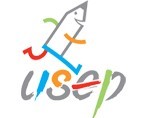 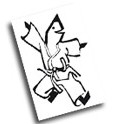 LUTTE AUSTRALIENNE (ballon)LUTTE AUSTRALIENNE (ballon)Aire de jeuCarré 2m de côtédurée45 secondesbutAvoir le ballon le plus de fois possible. (pas de ballon dur, pas de ballon rugby)Critères de réussiteGarder le ballon ou prendre le ballon à son adversaire.Déplacement en quadrupédie vers le ballon.Jeu au sol. Pas d’enfant debout pendant le jeu.Position de départA genoux côte à côte face au ballon situé au centre de l’aire de jeu.organisationSi le ballon sort des limites, les adversaires reprennent la position initialeAprès chaque possession, on compte un point.interditsTirer sur les vêtementsmarqueUne  possession donne 1 pointA la fin du temps, on comptabilise les points de chacun.Vainqueur : 3 pointsEgalité : 2 pointsPerdant : 1 pointAttention à ne pas confondre les points pendant le jeu et les points de fin de jeu.Intérêt pédagogiqueObligation de résister et de protéger un objet.Acceptation du contact très rapproché